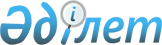 Об определении целевых групп и установлении дополнительного перечня лиц, относящихся к целевым группам, проживающих на территории района имени Габита Мусрепова Северо-Казахстанской области, на 2014 годПостановление акимата района имени Габита Мусрепова Северо-Казахстанской области от 22 января 2014 года N 9. Зарегистрировано Департаментом юстиции Северо-Казахстанской области 14 февраля 2014 года N 2555

      В соответствии с пунктом 2 статьи 5, подпунктом 2) статьи 7 Закона Республики Казахстан от 23 января 2001 года «О занятости населения», акимат района имени Габита Мусрепова Северо-Казахстанской области ПОСТАНОВЛЯЕТ:



      1. Определить целевые группы, проживающих на территории района имени Габита Мусрепова Северо-Казахстанской области, на 2014 год:

      1) малообеспеченные;

      2) молодежь в возрасте до двадцати одного года;

      3) воспитанники детских домов, дети-сироты и дети, оставшиеся без попечения родителей, в возрасте до двадцати трех лет;

      4) одинокие, многодетные родители, воспитывающие несовершеннолетних детей;

      5) граждане, имеющие на содержании лиц, которые в порядке, установленном законодательством Республики Казахстан, признаны нуждающимися в постоянном уходе, помощи или надзоре;

      6) лица, предпенсионного возраста (за два года до выхода на пенсию по возрасту);

      7) инвалиды;

      8) лица, уволенные из рядов Вооруженных Сил Республики Казахстан;

      9) лица, освобожденные из мест лишения свободы и (или) принудительного лечения;

      10) оралманы;

      11) выпускники организаций высшего и послевузовского образования;

      12) лица, высвобожденные в связи с ликвидацией работодателя-юридического лица либо прекращением деятельности работодателя-физического лица, сокращением численности или штата работников;

      13) лица, состоящие на учете службы пробации уголовно-исполнительной инспекции. 



      2. Установить дополнительный перечень лиц, относящихся к целевым группам, на территории района имени Габита Мусрепова Северо-Казахстанской области:

      1) молодежь в возрасте от двадцати одного года до двадцати девяти лет;

      2) безработные лица, старше пятидесяти лет;

      3) лица, не занимающиеся трудовой деятельностью двенадцать и более месяцев.



      3. Признать утратившим силу постановление акимата района имени Габита Мусрепова Северо-Казахстанской области от 14 апреля 2009 года № 91 «Об определении дополнительного перечня лиц, проживающих на территории района имени Габита Мусрепова относящихся к целевым группам» (зарегистрировано в Реестре государственной регистрации нормативных правовых актов под № 13-5-93 от 18 мая 2009 года, опубликовано 25 мая 2009 года в районной газете «Есіл Өңірі», 25 мая 2009 года в районной газете «Новости Приишимья»).



      4. Контроль за исполнением настоящего постановления возложить на заместителя акима района имени Габита Мусрепова Северо-Казахстанской области Омарова Кайрата Кайруллиновича.



      5. Настоящее постановление вводится в действие по истечении десяти календарных дней после дня его первого официального опубликования.      Аким района

      имени Габита Мусрепова

      Северо-Казахстанской области               М. Тасмаганбетов 
					© 2012. РГП на ПХВ «Институт законодательства и правовой информации Республики Казахстан» Министерства юстиции Республики Казахстан
				